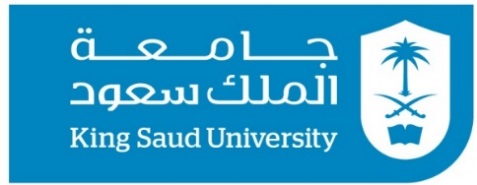                                                                                                                                          College of DentistryDEPARTMENT OF RESTORATIVE DENTAL SCIENCESDOCTOR OF SCIENCE IN DENTISTRY (DScD)628 RDS CourseFailure Analysis (2 C.H.)Course description:This course covers the methodology of failure analysis:  Studies brittle;e fracture, ductile fracture, stress corrosion and electro-chemical corrosion as applied to the failure of metals.  Involves some laboratory work and analysis of variety of metallurgical failures. Course format:Lecture and seminare setting that include recent literature reviewIntended learning outcome:Students should develop knowledge in:Process of materials selection for clinical applications.Importance of oral environment with respect to behavior of clinical components in selection of materials and fabrication process.Common modes of failure of clinical appliances.Framework for assessing dental materials failures, including determining the mode of failure and making recommendations on failure prevention. Evaluation:The course will be graded with a 60/40 grade distributionTOPICS TO BE COVEREDFundamentals of FractureDuctile fractureFractographic studiesBrittle facturePrinciples of fracture mechanicsBrittle fracture of ceramicsStatic fatigueFracture of polymersImpact fracture testingCyclic stresses-the s-n curveFatigue in polymeric materials, ceramic, and metalsCreep of metalsCrack propagation in ceramic and fracture toughnessCorrosion of metals-electrochemical considerationsCorrosion Rates – Prediction of corrosion ratesPassivityEnvironmental effects – forms of corrosion-corrosion environmentCorrosion preventionOxidationCorrosion of ceramic materialsDegradation of polymersBond ruptureWear of ceramics